ފުވައްމުލަކު ހޮސްޕިޓަލް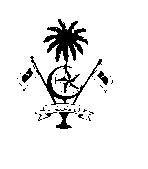 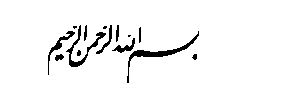 ފުވައްމުލައް، ދިވެހިރާއްޖެ				ނަންބަރ: (I)(I)HR/HR/2019/01މިހޮސްޕިޓަލުގައި މަސައްކަތް ކުރެއްވުމަށް ޝައުޤުވެރިވާ ފަރާތްތަކަށް މަރުޙަބާ ކިޔަމެވެ. މިވަޒީފާއަށް ބޭނުންވަނީ، މަސައްކަތަށް ޝައުޤުހުރި، ޤާބިލް މީހެކެވެ.08 ޖުމާދަލްޢޫލާ     1440ހ.14 ޖެނުއަރީ      2019މ.މުޙައްމަދު އިސްމާއީލް ދީދީ                                                     ޑިރެކްޓަރ            އިޢުލާންމަގާމު:ލެބޯރެޓަރީ ޓެކްނޮލޮޖިސްޓް މަޤާމުގެ ނަންބަރ:J-278297ބޭނުންވާ އަދަދު:01 ( އެކެއް)މަޤާމުގެ ގިންތި:ދާއިމީމަޤާމުގެ ރޭންކް:އެމް.އެސް 1މަޤާމުގެ ކްލެސިފިކޭޝަން:ޓެކްނިކަލް އޮފިސަރ ގރ.1ވަޒީފާ އަދާކުރަންޖެހޭ ތަން:ފުވައްމުލަކު ހޮސްޕިޓަލްމުސާރަ:މަހަކު 5610 ރުފިޔާސަރވިސް އެލަވަންސް:މަހަކު 2500.00 ރުފިޔާއެހެނިހެން އެލަވަންސް:ސިވިލް ސަރވިސްގެ މުވައްޒަފުންނަށް ހަމަޖެހިފައިވާ އުސޫލުން ބޭސްފަރުވާގެ ޚިދުމަތް.ދިވެހިރާއްޖޭގެ ޕެންޝަނާބެހޭ ޤާނޫނުގެ ދަށުން ލިބިދެވޭ ޕެންޝަން ކޮންޓްރިބިއުޝަން.ސިވިލް ސަރވިސްގެ މުވައްޒަފުންނަށް ހަމަޖެހިފައިވާ އުސޫލުން އިތުރުގަޑީގެ ފައިސާސަޕޯޓިންގ ކޯ އެލަވަންސް 2: މަހަކު -/700 ރ.(ހަތްސަތޭކަ ރުފިޔާ )ހަމަޖެހިފައިވާ އުޞޫލުން ރިސްކް އެލަވަންސްމަޤާމުގެ މައިގަނޑު މަސްއޫލިއްޔަތުތަކާއި ވާޖިބުތައް: އޯޕީޑީއާއި އައިޕީޑީއަށް އަންނަ ބަލިމީހުންގެ ސާމްޕަލްތަކާއި، އެހެން މުޢައްސަސާ މެދުވެރިވެގެން އަންނަ ސާމްޕަލްތައް އައިޑެންޓިފިކޭޝަންތައް ޗެކްކުރުމަށް ފަހު ބަލައިގަތުން. އަދި ކުރަންޖެހޭ ޓެސްޓްތައް ސްޓޭންޑަރޑް ޕްރޮސީޖަރ އާއި އެއްގޮތަށް ޕްރޮސެސްކުރުމާއި ޓެސްޓްތައް ފުރިހަމަ ކުރުމާއެކު، ރިޕޯރޓްތައް ގަޑިއަށް ތައްޔާރުކުރުން. (ކުރަންޖެހޭ ތަޙްލީލުތަކުގައި ލަފާހޯދަންޖެހޭ ފަރާތްތަކާއި ގުޅައިގެން ލަފާ ހޯދާ، ބަލިމީހާއަށް އެންމެ ފުރިހަމަ ޚިދުމަތެއް ފޯރުކޮށްދީ ބަލިމީހާއަށް ބޭނުންވާ މަޢުލޫމާތު ސާފުކޮށްދިނުން).ރެޖިސްޓަރތަކުގައި ލިޔަންޖެހޭ ނަތީޖާތައް ރަނގަޅަށް ލިޔެ ޗެކްކޮށް ފުރިހަމައަށް ބެލެހެއްޓުމާއި، ޓެސްޓް ނަތީޖާއާއި ބެހޭގޮތުން އުފެދޭ ސުވާލުތަކަށް ޖަވާބުދިނުން.ލެބޯރޓްރީގައި ކުރާ ޓެސްޓްތައް ކުރުމަށް ބޭނުން ކުރެވޭ ކޮންސިއުމަބަލްސް، ރީއޭޖޭންޓްސް އާއި ކެމިކަލްސްގެ ސްޓޮކް ބެލެހެއްްޓުމާއި، ތަކެތި ހުސްވުމުގެ ކުރިންނާއި އެކްސްޕަޔާރވުމުގެ ކުރިން ދުވަސް އޮއްވާ ސްޕަވައިޒަރާއި ގުޅިގެން ހޯދާ ހަމަކުރުން.ލެބޯރޓްރީގައި ބެހެއްޓިފައިވާ މެޝިންތަކާއި އިކުއިޕްމަންޓްތައް ޑެއިލީ މެއިންޓަނަންސް ހެއްދުމާއި، ހަފުތާއަކު އެއްފަހަރު ހަދަންޖެހޭ މެއިންޓަނަންސް ހެދިތޯ ބަލާ އޭގެ ރެކޯޑްތައް ބެލެހެއްޓުމާއި މިއިން އެއްޗަކަށް ގެއްލުމެއް ވެފައިވާނަމަ ސްޕަވައިޒަރަށް އަންގައި އެ މައްސަލަތައް ޙައްލުކުރުން. އަދި ލެބޯޓްރީގެ މަސައްކަތްކުރާ މާ ޙައުލު އެކުވެރިކޮށް ބޭއްވުމާއެކު ލެބޯޓްރީ ސާފުތާހިރުކޮށް ބޭއްވުން.ލެޔާއި ހަށިގަނޑުގެ ތަފާތު ދިޔައިންނާއި އެހެނިހެން ސާމްޕަލްތަކުން ފަސޭހަކަމާއިއެކު ބަލިޖެހިދާނެ މާޙައުލެއްކަން ދަނެގެން ތިމާއާއި އެކުގައި މަސައްކަތްކުރާ އެހެން މުވައްޒަފުންގެ ރައްކާތެރިކަމަށް ސަމާލުވެ ކަނޑައެޅިފައިވާ ޤަވާޢިދެއްގެ މަތިން މަސައްކަތްކުރުން.ލެބޯރޓްރީއާއި މެދު ބަލިމީހުން / ބަލަދުވެރިޔާ ނުވަތަ އެހެނިހެން ފަރާތްތަކުން ކުރާ ޝަކުވާ ބަލާ ޙައްލުކުރެވޭނަމަ ޙައްލުކޮށް އެކަން ސްޕަވައިޒަރާއި ޙިއްސާކުރުން.ލެބޯރޓްރީގެ އެހެން މުވައްޒަފުން ޗުއްޓީގައި ހުންނަ ދުވަސްތަކުގައި ސްޕަވައިޒަރ އަންގާ ގޮތެއްގެ މަތިން މުވައްޒަފެއް ކުރާ ހުރިހާ މަސައްކަތަކާއި ވަގުތީގޮތުން ޙަވާލުވެ ކުރުން.ޚާއްސަ ލެބޯރޓްރީ ޓެސްޓްތައް ކުރުމާއި ކުރެވޭ ޓެސްޓްތައް އިތުރަށް ފުރިހަމަކުރުމަށް މަސައްކަތްކޮށް ލެބޯރޓްރީގައި ކުރެވޭ ޓެސްޓްތަކުގެ ކޮލިޓީ ކޮންޓުރޯލްޗެކްކުރުމާއި، ރެކޯޑްތައް ބެލެހެއްޓުން.ހޮސްޕިޓަލުން ބޭނުންވެއްޖެ ހިނދެއްގައި ޝިފްޓް ޑިއުޓީއާއި އިމަޖެންސީ ޑިއުޓީއަށް އަދި ރިލީފް ޑިއުޓީއަށް ނުކުތުން.ކުއްލިއަކަށް ދިމާވާ ކަންތައްތައް އޮފީހުން އަންގާގޮތެއްގެ މަތިންކުރުމާއި، އެހެނިހެން މުވައްޒަފުންނަށް އެހީތެރިވެދިނުމާއި، ހޮސްޕިޓަލުން ހިންގާ ހެލްތް ޕްރޮމޯޝަން އެކްޓިވިޓީތަކުގައި ޢަމަލީގޮތުން ބައިވެރިވުމާއި މުވައްޒަފުންގެ މެދުގައި ހިންގޭ އެކިއެކި ޙަރަކާތްތަކުގައި ބައިވެރިވުން.މަޤާމުގެ ޝަރުތުތައް:މެޑިކަލް ލެބޯރެޓަރީ ޓެކްނޮލޮޖީ އާއިގުޅޭ ތަޢުލީމީ ރޮނގަކުން ދިވެހިރާއްޖޭގެ ގައުމީ ސަނަދުތަކުގެ އޮނިގަނޑުގެ ލެވެލް 5 ނުވަތަ 6 ގެ ސަނަދެއް ހާސިލްކޮށްފައިވުންފުރިހަމަކޮށްފައިވާ ސިވިލް ސަރވިސްގެ ވަޒީފާއަށް އެދޭ ފޯމު ( މިފޯމް ސިވިލް ސަރވިސް ކޮމިޝަނުގެ ވެބްސައިޓުންނާއި މިއޮފީހުން ލިބެންހުންނާނެއެވެ.)ވަޒީފާއަށް އެދޭ ފަރާތުގެ ވަނަވަރު ( ގުޅޭނެ ފޯނު ނަންބަރާއި އީމެއިލް އެޑްރެސް ހިމެނޭގޮތަށް)ވަޒީފާއަށް އެދޭ ފަރާތުގެ ދިވެހި ރައްޔިތެއްކަން އަންގައިދޭ ކާޑު، މުއްދަތު ހަމަނުވާ، ކާޑުގެ ދެފުށުގެ ލިޔުންތައް ފެންނަ، އަދި ލިޔެފައިވާ ލިޔުންތައް ކިޔަން އެނގޭ ފަދަ ކޮޕީއެއް.ސިވިލް ސަރވިސްއަށް / ސަރުކާރަށް ޚިދުމަތްކުރުމުގެ އެއްބަސްވުމެއް އޮތް މުވައްޒަފުން ކުރިމަތިލާ މަޤާމަށް ހޮވިއްޖެނަމަ، އަދާކުރަމުންދާ ވަޒީފާއިން ވީއްލުމާމެދު އިއުތިރާޒެއް ނެތްކަމަށް، ވަޒީފާ އަދާކުރާ އޮފީހުން ދޫކޮށްފައިވާ ލިޔުން.ލިބިފައިވާ ތަޢުލީމީ ސެޓްފިކެޓްތަކުގެ ކޮޕީ:މޯލްޑިވްސް ކޮލިފިކޭޝަން އޮތޯރިޓީން ފެންވަރު/ލެވަލް ކަނޑައަޅާފައިވާ، ރާއްޖެއިން ބޭރުގެ މަތީ ތަޢުލީމުދޭ މަރުކަޒަކުން ދޫކޮށްފައިވާ ތަޢުލީމީ ސެޓުފިކެޓުތަކާއި ޓްރާންސްކްރިޕްޓްގެ ކޮޕީ؛  ނުވަތަ ކޯސް ފުރިހަމަ ކުރިކަމުގެ ލިޔުމާއެކު ކޯހުން ލިބޭ ސެޓުފިކެޓު ވަކި ފެންވަރެއްގައި ޤަބޫލު ކުރެވޭނެކަމަށް މޯލްޑިވްސް ކޮލިފިކޭޝަންސް އޮތޯރިޓީން ދޫކޮށްފައިވާ ލިޔުމުގެ ކޮޕީ.(ށ)  މަތީ ތައުލީމު ދޭ، ރާއްޖޭގެ މަރުކަޒަކުން ދޫކޮށްފައިވާ ތައުލީމީ ސެޓުފިކެޓުތަކާއި ޓްރާންސްކްރިޕްޓްގެ ކޮޕީ؛ ނުވަތަ ކޯސް ފުރިހަމަކުރިކަމުގެ ލިޔުމުގެ ކޮޕީ.6- ވަޒީފާގެ މަސައްކަތުގެ ދާއިރާއާ ގުޅޭ ކުރު މުއްދަތުގެ ކޯސްތަކާއި ތަމްރީނު ސެޓުފިކެޓުތަކުގެ ކޮޕީ.7-      ސިވިލް ސަރވިސްގެ ވަޒީފާއަށް ވަނުމަށް ދެވޭ އިމްތިޙާނު ފުރިހަމަކޮށް ސެޓްފިކެޓް ލިބިފައިވާނަމަ، އެ ސެޓުފިކެޓްގެ ކޮޕީ.8- މަސައްކަތުގެ ތަޖުރިބާގެ ލިޔުންތަކުގެ ކޮޕީ:(ހ) ދައުލަތުގެ މުވައްސަސާއެއްގައި ނުވަތަ ސަރުކާރު ހިއްސާވާ ކުންފުންޏެއްގައި ވަޒީފާ އަދާކޮށްފައިވާނަމަ، އަދާކޮށްފައިވާ ވަޒީފާ، އަދި ވަޒީފާގެ މުއްދަތާއި، ވަޒީފާގެ މަސްއޫލިއްޔަތު ބަޔާންކޮށް އެ އޮފީހަކުން ދޫކޮށްފައިވާ ލިޔުން.(ށ)  އަމިއްލަ ކުންފުންޏެއް ނުވަތަ އަމިއްލަ އިދާރާއެއްގައި ވަޒީފާ އަދާކޮށްފައިވާނަމަ އަދާކޮށްފައިވާ ވަޒީފާ، ވަޒީފާ އަދާކުރި މުއްދަތާއި، ވަޒީފާގެ މަސްއޫލިއްޔަތު އަދި މަސައްކަތްކޮށްފައިވާ ތަނުގެ މުވައްޒަފުންގެ އަދަދު ބަޔާންކޮށް އެ އޮފީހަކުން ދޫކޮށްފައިވާ ލިޔުން؛ ނުވަތަ ވަޒީފާ އަދާކުރިގޮތް އަންގައިދޭ ރެފަރެންސް ޗެކް ފޯމްވަޒީފާއަށް އެންމެ ޤާބިލު ފަރާތެއް ހޮވުމަށް ބެލޭނެ ކަންތައްތައް:ހާސިލުކޮށްފައިވާ ތަޢުލީމާއި، ތަމްރީނަށް ބަލައިގެންމަސައްކަތުގެ ދާއިރާއިން ލިބިފައިވާ ތަޖުރިބާ ބަލައިގެން.ޤާބިލްކަން ކަށަވަރުކުރުމަށް އިންޓަރވިއު ކޮށްގެން.މަޤާމަށް އެދެންވީގޮތާއި ސުންގަޑި:މަޤާމަށް އެދި ހުށަހަޅަންޖެހޭ ތަކެތި ހުށަހަޅާނީ 22 ޖެނުއަރީ 2019 ގެ 12:00 ގެ ކުރިން، މިހޮސްޕިޓަލުގެ އޮފީހަށެވެ. ވަޒީފާއަށް އެދޭ ފޯމާއި ލިޔުންތައް އީމެއިލްhospital.gn@gmail.com އަދި ފެކްސް 6860919 މެދުވެރިކޮށްވެސް ބަލައި ގަނެވޭނެއެވެ. އަދި އިޢުލާނުގެ ސުންގަޑި ހަމަވުމުގެ  ކުރިން ސަރުކާރުން އަލަށް ބަންދު ދުވަހެއް ކަނޑައަޅައިފިނަމަ، އެ ކަނޑައަޅާ ދުވަހުގެ އަދަދަށް ވަޒީފާއަށް އެދޭ ފޯމު ބަލައިގަނެވޭނެއެވެ.އިންޓަވިއު އޮންނާނެ ތަނާއި، މުއްދަތުމިވަޒީފާއަށް މީހަކު ހޮވުމަށް ބޭއްވޭ އިންޓަރވިއު އޮންނާނީ 2019 ޖެނުއަރީމަހުގެ ތެރޭގައި މިހޮސްޕިޓަލުގެ މީޓިންގ ރޫމްގައެވެ.ޝޯޓް ލިސްޓްކުރުން:މިވަޒީފާއަށް އެދި ހުށަހަޅާ ފަރާތްތަކުގެ ތެރެއިން ތަޢުލީމީ ފެންވަރާއި ތަޖުރިބާއަށް ބަލައި، ވަޒީފާއަށް ކުރިމަތިލާފައިވާ ފަރާތްތަކުގެ ތެރެއިން އެންމެ މަތިން މާކްސް ލިބޭ ފަރާތްތައް ޝޯޓްލިސްޓް ކުރެވޭނެއެވެ.މި އިޢުލާނާއި ގުޅިގެން މަޢުލޫމާތު ސާފުކުރުމަށް ގުޅާނީ 6861860 އަށެވެ. ފެކްސް ކުރާނެ ނަންބަރަކީ، 6860919 އެވެ. އީ- މެއިލް ކުރާނީ hospital.gn@gmail.com  އަށެވެ.މި އިޢުލާނާއި ގުޅިގެން މަޢުލޫމާތު ސާފުކުރުމަށް ގުޅާނީ 6861860 އަށެވެ. ފެކްސް ކުރާނެ ނަންބަރަކީ، 6860919 އެވެ. އީ- މެއިލް ކުރާނީ hospital.gn@gmail.com  އަށެވެ.